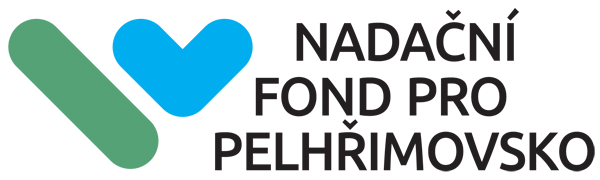 Žádost o nadační příspěvekMalá výzva pro rok 2023 Název projektu: Cíl projektu:O žadateli :Popis provedení záměru:Počet lidí, na které bude mít projekt dopad přímo a nepřímo: Rozpočet :Rozpočet rozšiřte podle potřeby.Hodnocení projektu:Dle souboru „Hodnocení detailně“ na www.nfpelhrimovsko.cz/pro-zadatele si sami oznámkujte svůj projekt jako ve škole ze škály od 1 do 5: Adresa doručení:Vaši žádost zašlete na adresu info@nfpelhrimovsko.cz.  Do předmětu uveďte „Žádost Malá výzva 2023“.Osobní informace považujeme za důvěrné. Přístup k nim budou mít pouze pracovnícia správní rada NF pro Pelhřimovsko a odborní hodnotitelé. Informace o projektu použijeme pro propagaci Vaší žádosti.Bližší informace:                                             Monika Hamalčíková    Tel.: 775 344 717monika.hamalcikova@nfpelhrimovsko.czPříjmení, jméno, titulDatum narozeníAdresa trvalého bydlištěČíslo účtuTelefonE-mail Požadovaná částka příspěvku od Nadačního fondu:Celková náklady projektu                                          :Spolufinancování  (od koho a kolik):Plánujete během akce získat od účastníků z řad veřejnosti příspěvek na dobročinnost, pokud ano, na co:NákladyCelkem / CZKZ toho NF pro PelhřimovskoOstatní zdroje (uveďte jaké)Kolik % z celkového rozpočtu tvoří NF pro Pelhřimovsko100 %  X%Oblasti podpory:Kompetence zřizovatele:Dopad projektu:Udržitelnost: